متابعة سير الاختبارات الإلكترونية للفرقة الثانيه اليوم الثلاثاء الموافق 3 يناير 2024 تحت رعاية معالي الأستاذة الدكتورة نادية محمد طه عميد الكلية والأستاذة الدكتورة ماجدة عطية وكيل الكلية لشؤون التعليم والطلاب وأعضاء هيئة التدريس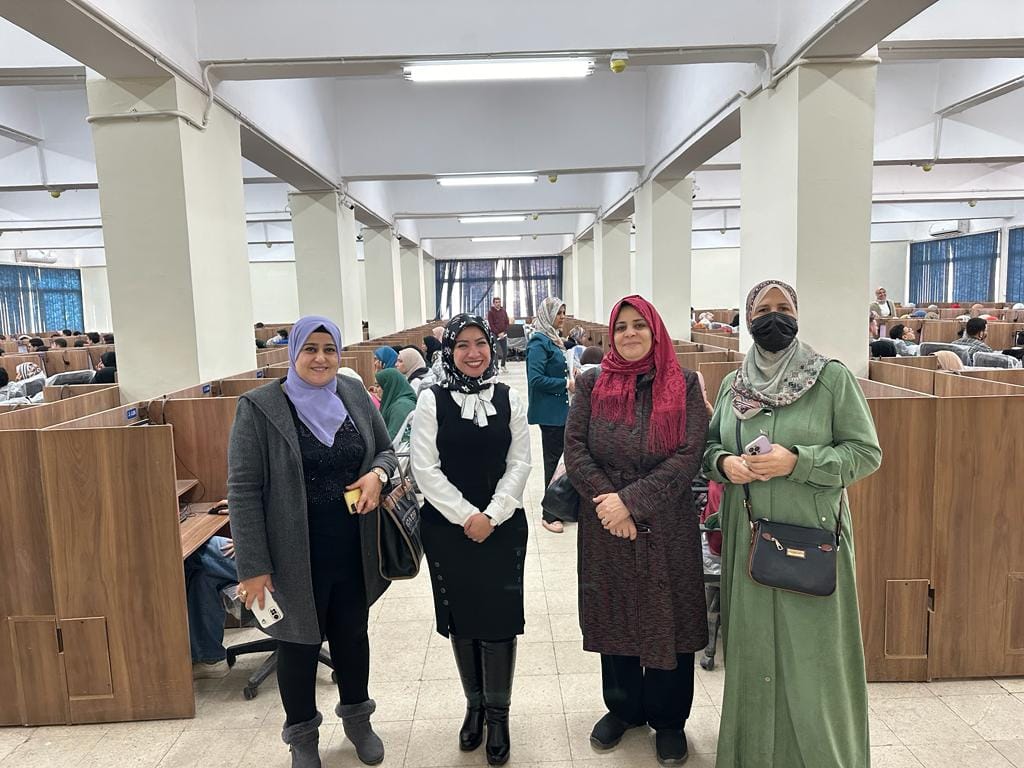 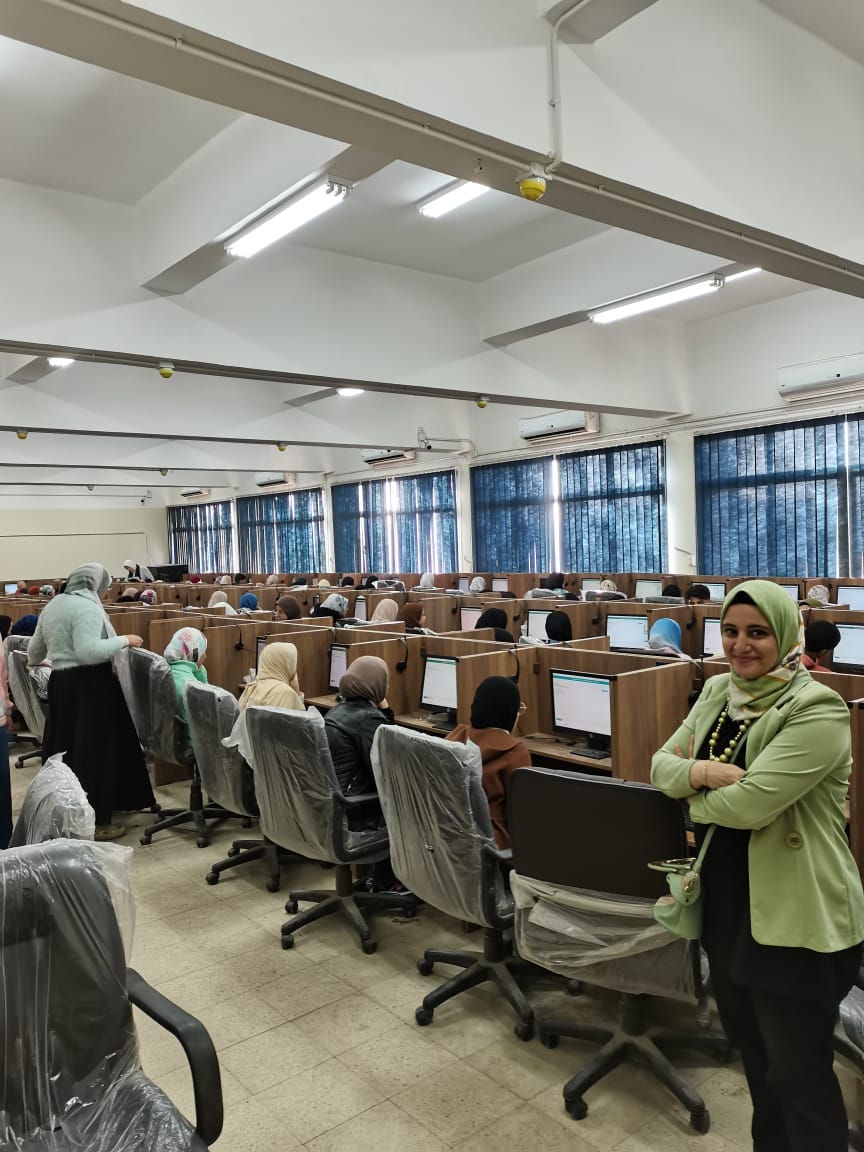 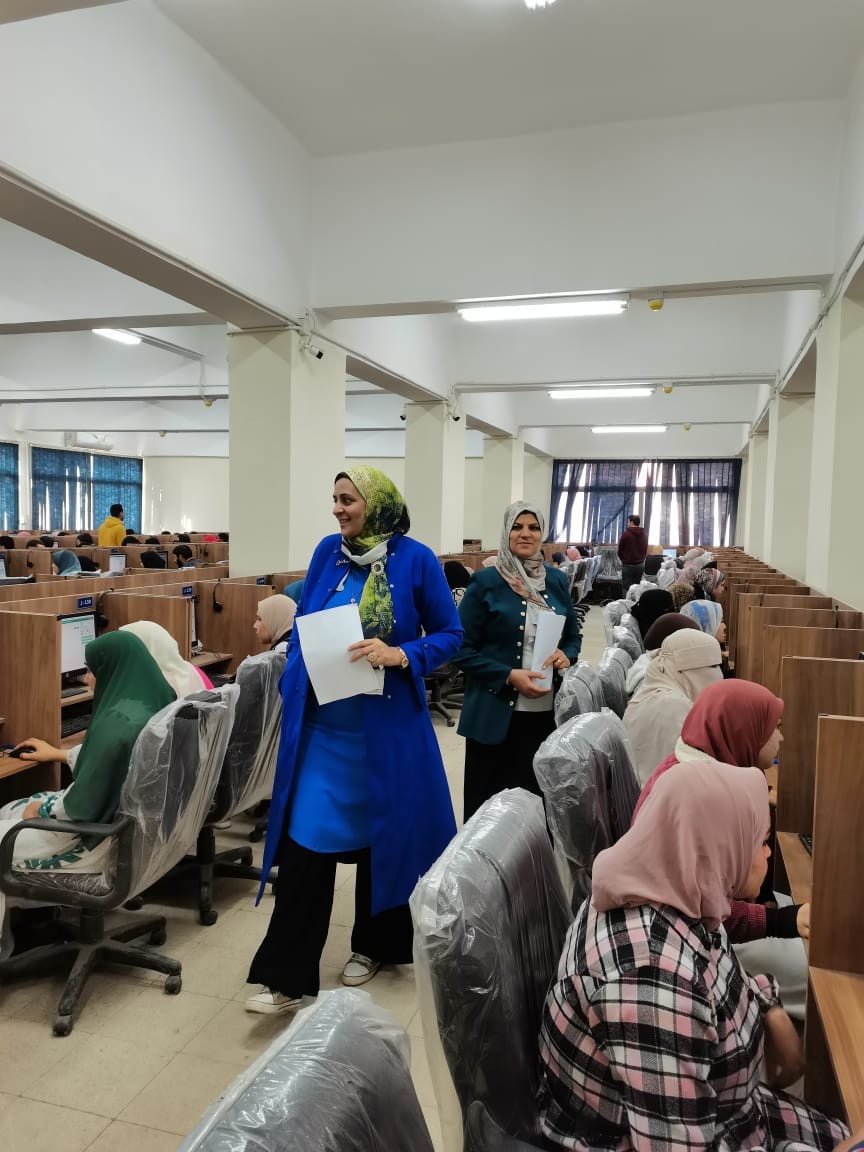 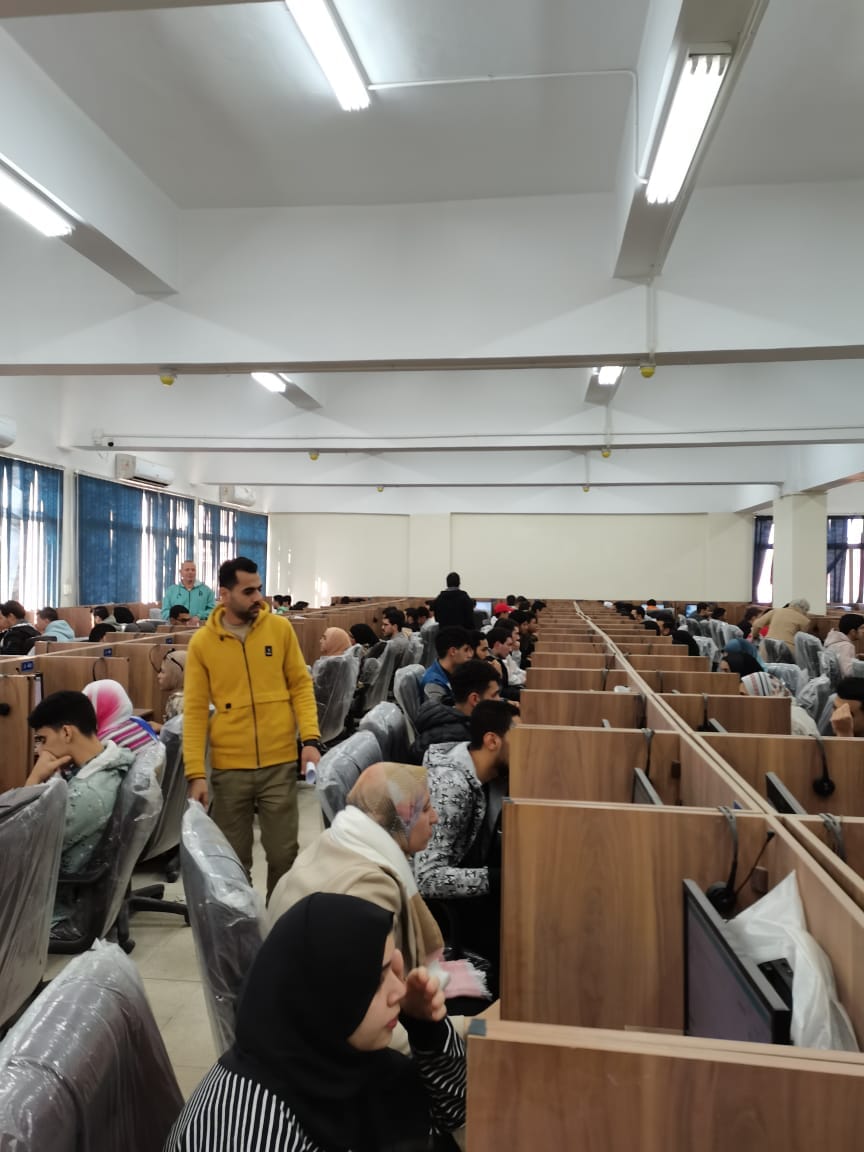 